附件3：福建省申请律师执业人员无讼平台听课流程及缴费方式培训时间1.培训时间：2020年6月10日－2020年6月19日。2.培训方式：无讼自有技术平台线上培训。学员需要下载直播平台“无讼App”。3.本次培训以直播形式，请学员按照课表准时参加。付款方式请参训人员扫描如下二维码进行付款，路径为：扫描二维码——点击右下角“购买”——填写报名信息——点击支付。付款截止日期2020年5月22日。无讼根据最终确认的付款名单为学员开通账号，请大家在规定时间内完成付款。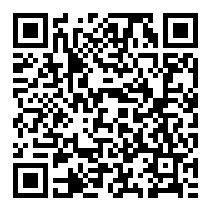 图 1 付款入口二维码听课方式登录方式：手机号+密码（短信告知）听课路径：打开无讼app——点击【实习律师】（公告）——选择对应福建律协——点击课程跳转至详情——点击【购买】——选择免单支付——点击【进入直播间】注：对应律协专区及相关听课手册，在课程正式开始前3天同步。联系方式为方便持续为学员答疑，协助学员顺利完成培训，本次培训建立实习律师培训沟通群，学员可扫描如下二维码进群沟通。因微信群有人员限制，若群满可加无讼直播小助手微信：wusongxueyuan6，回复“福建律协”自动进群。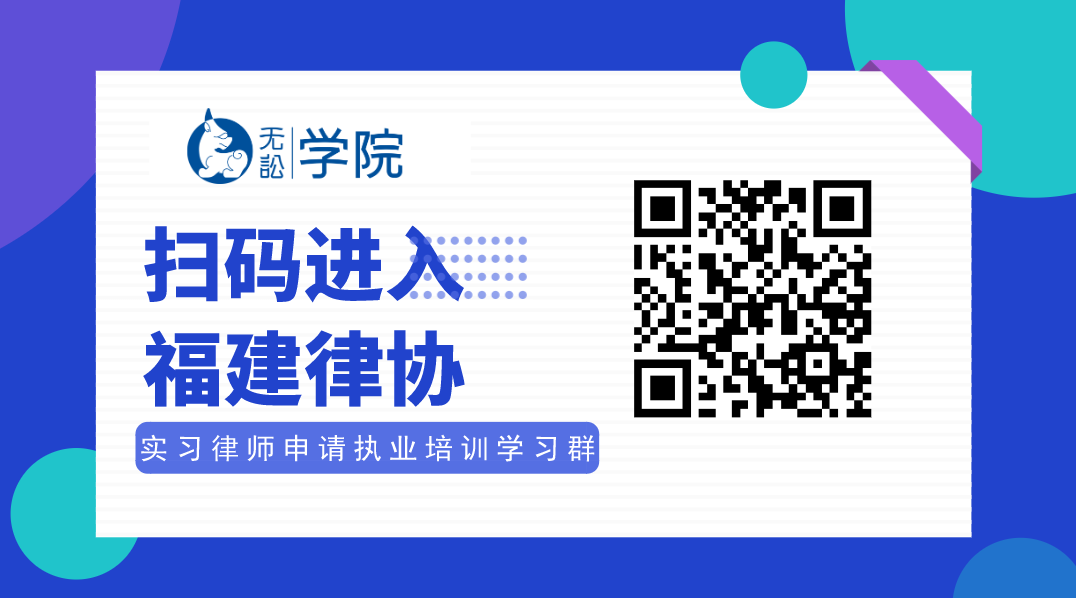 图 2 实习律师培训群课程安排表课表与排期课表与排期课表与排期时间主题作者6月10日6月10日6月10日上午：09:00-11:30律师成长中的细节—从“像”个律师开始胡家润 北京东卫律师事务所合伙人下午：15:00-17:30公司法律顾问业务实务任鸿雁  北京市中治律师事务所合伙人管理合伙人6月11日6月11日6月11日上午：09:00-11:30刑事诉讼实务技能—质证与沟通郑传锴 北京安理律师事务所高级合伙人下午：15:00-17:30习近平总书记全面依法治国重要论述的法治内涵及特征莫纪宏  中国社会科学院国际法研究所所长，中国社会科学院大学法学系教授、博士生导师6月12日6月12日6月12日上午：09:00-11:30行政法与行政诉讼法律师实务陈猛  北京天驰君泰律师事务所  高级合伙人下午：15:00-17:30律师职业道德和执业纪律陈宜  中国政法大学教授6月15日6月15日6月15日上午：09:00-11:30建设工程与房地产律师应当具备的知识体系袁华之 北京大成律师事务所高级合伙人，中华全国律师协会建设工程与房地产专业委员会主任下午：15:00-17:30合同审查业务基本技能杨一凡 某大型国企法务部负责人6月16日6月16日6月16日上午：09:00-11:30证据思维：证据新规框架下民商事律师的必修课郭遥远 无讼学院讲师、天同律师事务所律师下午：15:00-17:30法律检索：律师必备的技能吴陶钧 无讼学院讲师、天同律师事务所律师6月17日6月17日6月17日上午：09:00-11:30知识产权业务基础技能穆颖  环球律师事务所合伙人下午：15:00-17:30案例学习的基本方法沈丹丹 无讼学院资深讲师、前最高人民法院审判员6月18日6月18日6月18日上午：09:00-11:30合同纠纷争议解决的难点与趋势杨骏啸  天同律师事务所合伙人
下午：15:00-17:30建设工程施工合同效力纠纷精解陈沸  上海建纬（杭州）律师事务所主任6月19日6月19日6月19日上午：09:00-11:30新用工环境下的劳动法挑战与应对张照东  福建天衡联合律师事务所一级律师